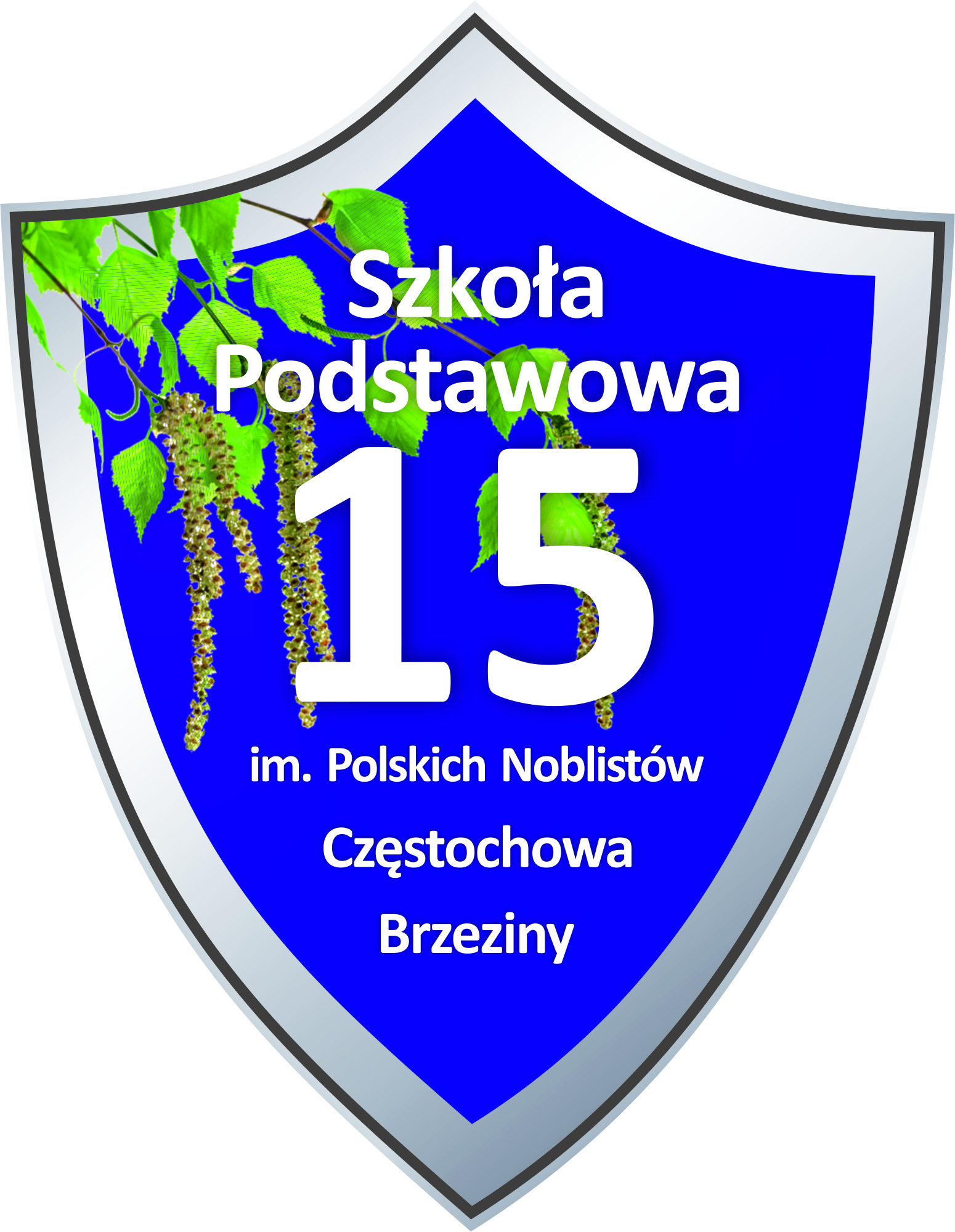 IV POWIATOWY KONKURS PLASTYCZNYpt. „Niepełnosprawność oczami dziecka”ORGANIZATOR:     Szkoła Podstawowa nr 15 im. Polskich Noblistów w CzęstochowieCELE:uwrażliwienie dzieci na potrzeby ludzi niepełnosprawnych;podnoszenie świadomości dzieci na temat niepełnosprawności;kształtowanie odpowiedzialności za zdrowie swoje i innych ludzi;rozwijanie zdolności plastycznych;rozwijanie kreatywności i twórczego myślenia. UCZESTNICY:         Uczestnicy dzielą się na następujące grupy wiekowe:I grupa: przedszkola (6 - latki) i oddziały przedszkolne oraz klasa I,II grupa: klasy II-III,III grupa: klasy IV-V szkoła podstawowa.ORGANIZACJA I PRZEBIEG KONKURSU:Każda szkoła / przedszkole może nadesłać maksymalnie 3 prace z każdej klasy / grupy.Prace muszą być wykonane indywidualnie, prace zbiorowe nie będą oceniane.Każdy uczestnik może nadesłać 1 pracę.Technika prac dowolna płaska.Format pracy A4.Prace należy przesłać do dnia 14 listopada 2023 r. na adres: Szkoła Podstawowa nr 15 im. Polskich Noblistówul. Wirażowa 8, Częstochowa tel. 34/3-69-91-15Wyniki konkursu opublikowane zostaną na stronie internetowej Szkoły Podstawowej nr 15 im. Polskich Noblistów w Częstochowie w dniach od 27.11.2023 r. do 13.12.2023 r. Po upływie tego terminu dane laureatów konkursu zostaną usunięte.https://spnr15.edupage.org/Odbiór nagród oraz dyplomów nagrodzonych prac, nastąpi w Szkole Podstawowej 
nr 15 im. Polskich Noblistów w Częstochowie. Termin odbioru zostanie opublikowany 
na stronie szkoły wraz z wynikami.Prace nie podlegają zwrotowi.Warunkiem przystąpienia do konkursu jest dołączenie wypełnionej karty uczestnika 
(Załącznik nr 1), zgody na publikację danych osobowych ucznia (Załącznik nr 2) oraz zapoznanie się z Klauzulą informacyjną dotycząca przetwarzania danych osobowych.ORGANIZATORZY: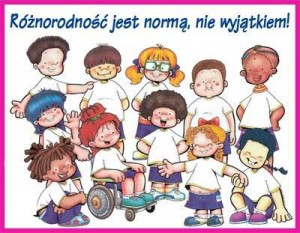 Anita GrabaraKarolina Puchała        Ewelina KarlińskaSERDECZNIE ZAPRASZAMY DO UDZIAŁU W KONKURSIE!!!Załącznik nr 1ZAŁĄCZNIK NR 2DO REGUALMINU KONKURSUZezwalam / nie zezwalam1) na publikację danych osobowych mojego dziecka: ………………………..……………………………..………………………………..imię i nazwisko dzieckaw zakresie: imienia, nazwiska oraz nazwy szkoły / przedszkola,  do której / którego  uczęszcza, jak również o wynikach Konkursu w odniesieniu do pracy konkursowej w celu informowania o moim udziale w Konkursie oraz w celu promowania i informowania o działalności organizatora konkursu.niepotrzebne skreślić………………………………………………………….podpis rodzica ucznia (uczestnika konkursu)KLAUZULA INFORMACYJNA DOTYCZĄCA PRZETWARZANIA DANYCH OSOBOWYCH W RAMACH POWIATOWEGO KONKURSU PLASTYCZNEGO 
pt. „Niepełnosprawność oczami dziecka”Zgodnie z Rozporządzeniem Parlamentu Europejskiego i Rady (UE) 2016/679 z dnia 27 kwietnia 2016 r. w sprawie ochrony osób fizycznych w związku z przetwarzaniem danych osobowych i w sprawie swobodnego przepływu takich danych oraz uchylenia dyrektywy 95/46/WE (ogólne rozporządzenie o ochronie danych) – dalej „RODO” informujemy, że:Administratorem danych osobowych jest Szkoła Podstawowa nr 15 im. Polskich Noblistów w CzęstochowieZ administratorem danych można skontaktować się:listownie na adres: ul. Wirażowa 8, 42-202 Częstochowatelefonicznie: (34) 369-91-15poprzez e-mail: sp15@edukacja.czestochowa.plBędziemy przetwarzać dane osobowe uczestników konkursu w celu realizacji konkursu i ogłoszenia jego wyników. W związku z przyjmowaniem zgłoszeń do Konkursu oraz jego realizacją, będą przetwarzane także dane osobowe, osób reprezentujących Uczestnika Konkursu oraz innych osób biorących udział w Konkursie czy współpracujących z Organizatorem w celu realizacji konkursu.Jest to niezbędne do wykonania zadania realizowanego przez Administratora w interesie publicznym, które polega na: uwrażliwieniu dzieci na potrzeby ludzi niepełnosprawnych; podnoszeniu świadomości dzieci na temat niepełnosprawności; kształtowaniu odpowiedzialności za zdrowie swoje i innych ludzi; rozwijaniu zdolności plastycznych; rozwijaniu kreatywności i twórczego myślenia. Będzie się to odbywało na podstawie art. 6 ust. 1 lit. e RODO, w związku z Ustawą z dnia14 grudnia 2016 r. Prawo Oświatowe oraz regulaminem konkursu. Następnie dane będziemy przechowywać w celu wypełnienia obowiązku archiwizacji dokumentów wynikających z ustawy z dnia 14 lipca 1983 r. o narodowym zasobie archiwalnym i archiwach.W związku z Państwa zgodą będziemy także przetwarzać Państwa dane w celu podania do wiadomości na stronie internatowej organizatora informacji o laureatach konkursu oraz w celu promowania i informowania o działalności organizatora konkursu. Będzie się to odbywało na podstawie art. 6 ust. 1 lit. a RODO.Podanie przez Państwa danych osobowych w ramach konkursu jest dobrowolne, niemniej bez ich podania nie będzie możliwy udział w konkursie. Dane osobowe uczestników konkursu, mogą być ujawnione podmiotom zapewniającym wsparcie informatyczne tj. firmie zapewniającej hosting strony internetowej oraz poczty elektronicznej.Dane osobowe będziemy przechowywać przez okres niezbędny do wypełnienia celu, w jakim zostały zebrane oraz w celach archiwalnych, których wymagają tego przepisy ustawy z dnia 14 lipca 1983 roku o narodowym zasobie archiwalnym i archiwach oraz zgodnie z obowiązującym w Szkole Podstawowej nr 15 im. Polskich Noblistów  w Częstochowie. Jednolitym Rzeczowym Wykazem Akt przez okres 5 lat.Posiada  Pan/Pani prawo żądania dostępu do swoich danych osobowych, a także ich sprostowania (poprawiania). Przysługuje Panu/Pani, także prawo do żądania usunięcia, ograniczenia przetwarzania, przenoszenia danych, a także sprzeciwu na przetwarzanie, przy czym przysługuje ono jedynie w sytuacji, jeżeli dalsze przetwarzanie nie jest niezbędne do wywiązania się przez Administratora z obowiązku prawnego i nie występują inne nadrzędne podstawy prawne przetwarzania. Posiadają Państwo prawo do cofnięcia zgody w dowolnym momencie bez wpływu na zgodność z prawem przetwarzania, którego dokonano na podstawi zgody przed jej cofnięciem.  Ma Pan/Pani prawo złożenia skargi na przetwarzanie swoich  danych przez Administratora do Prezesa UODO na adres Urzędu Ochrony Danych Osobowych, ul. Stawki 2, 00 - 193 Warszawa.W  sprawach  związanych  z  przetwarzaniem  danych osobowych przez  Administratora danych można kontaktować się z wyznaczonym Inspektorem Ochrony Danych:a. Za pośrednictwem poczty elektronicznej: iod.bfo@edukacja.czestochowa.pl b. telefonicznie pod numerem 34 370 63 14POWIATOWY KONKURS PLASTYCZNY pt. „Niepełnosprawność oczami dziecka”Imię i nazwisko ucznia:Klasa / grupa:Nazwa i adres szkoły / przedszkola:Numer telefonu szkoły / przedszkola:Imię i nazwisko opiekuna: